M.R VIVEKANANDA MODEL SCHOOL, Sector – 13 DwarkaHOLIDAY HOMEWORKCLASS – 8 (2019-20)Dear parents,The most awaited Summer Break is from 18h May to 30th June. As per forecast by weather department the temperature will rise more and warm breeze (Loo) will blow. We suggest the following measures for your ward to remain healthy and hydrated:Wear cotton clothes, consume more liquids and water, go for morning walks. We want our students to utilize this time in a fruitful manner.Remain indoorfor most of the time, read newspapers, spend value time with elders and grandparents, help parents with daily chores, watch TV channels like National Geographic and Discovery.Teachers have planned interesting, creative and knowledgeable home work.Ensure that your ward does the Holiday Homework on his/her own using innovations. Guide and assist them only.PrincipalENGLISH1. Read any 1 of the following books and write about your favourite character in about 200-250 words (DO NOT copy from the internet):a) Robinson Crusoe by Daniel Defoeb) The Murder of Roger Ackroyd by Agatha Christiec) Jurassic Park by Michael Crichtond) To kill a Mocking Bird by Harper Leee) Harry Potter series by J.K. Rowling2. Create a joke or a short story on your own and illustrate it through a colourful comic strip in not more than 4 pages.3. Read the next 4 chapters from your supplementary reader- ‘It So Happened’ and write their summaries:a) The Selfish Giant                   b) The Treasure Withinc) Princess September 	         d) The Fight4. No story lives unless someone wants to listen. Tell us a story of your choice through flash cards. Draw pictures on one side of the card and write the parallel story on the other side. Tie the cards together so that it is easy to flip through it.5. Complete the assignment that has been given.SUBJECT - SOCIAL SCIENCE                        Revise all the work done in class and read newspaper daily.Write a paragraph on explaining “ Importance of the study of History”.(do this in scrapfile)Collect pictures , stories and information on the following:a) The Rani of Jhansi (Roll no. 1-15)b) Maharaja Ranjit Singh (Roll no. 16-30)c) Tipu Sultan (Roll no.31-45)4. Make a collage on how India shows Unity in Diversity.(do this in scrapfile)       5. Write about any 5 evironmental issues in a scrapfile. Also paste pictures of each.( do this in A-3 size sheet)6.Visit a historical monument near you, paste your picture with monument and write its history.(do this in scrapfile)MATHSDo Review exercise of Ch-1,2,3 from Maths Wisdom in A4 size sheets and practice ch-1,2,3from Maths Wisdom.Do activity of ch-2 and 3 in Maths Lab File.Do 2 value based  question from  each of ch- 1,2,3Make a decorative chart /A3 Sheet on any of the topic given on (V)Make a working model  on following topics as per given Roll noProperties of Rational number(1-3)Representation of rational number on number line.(4-6)Laws of exponents (7-10)Square  of  a number by column and diagonal method.(11-13)Angle sum property of Quadrilateral (14-16)Types of Quadrilateral (17-20)Square and square root (21-23)Cube and cube root (24-26)Formulae of surface area and volume of 3-D figures(27-30)Represents 3-D figures in 2-D (31-33)Histogram (34-35)Pie chart (36-40)SCIENCEMake a chart and a model on the following topics:Roll Numbers 1-10: Solar EnergyRoll Numbers 11-20: Agriculture and technologyRoll Numbers 21-30: Rainwater Harvesting working modelRoll Numbers 31-40: Wastewater treatment plantCOMPUTERProject:   Make a projecton  following  topics  according to your Roll No.DRAWING1-Draw a Monochrome Painting in A3 size sheet.2-Make a wall Hanging with the help of cardboard and fabric paint. Decorate it also.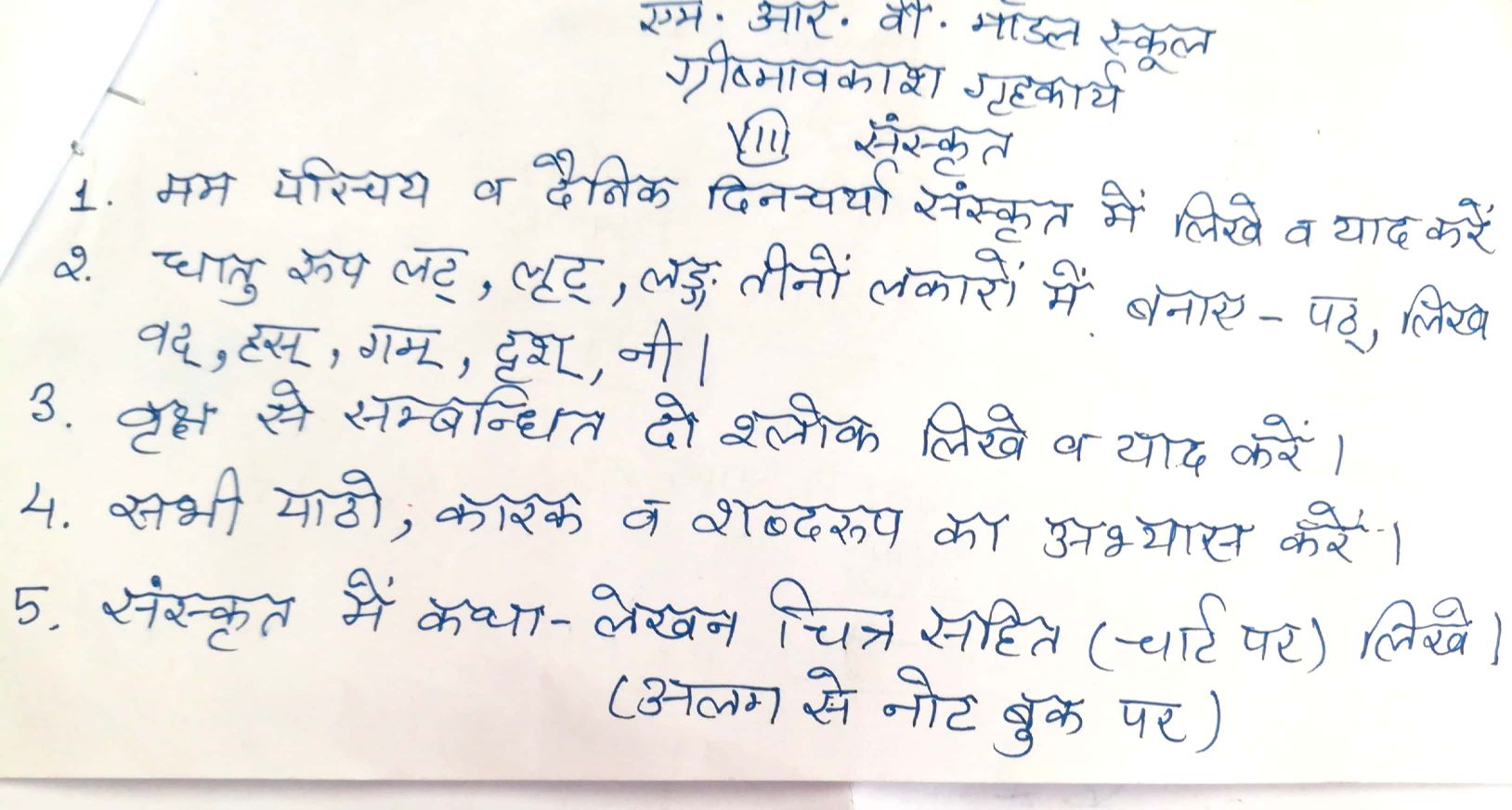 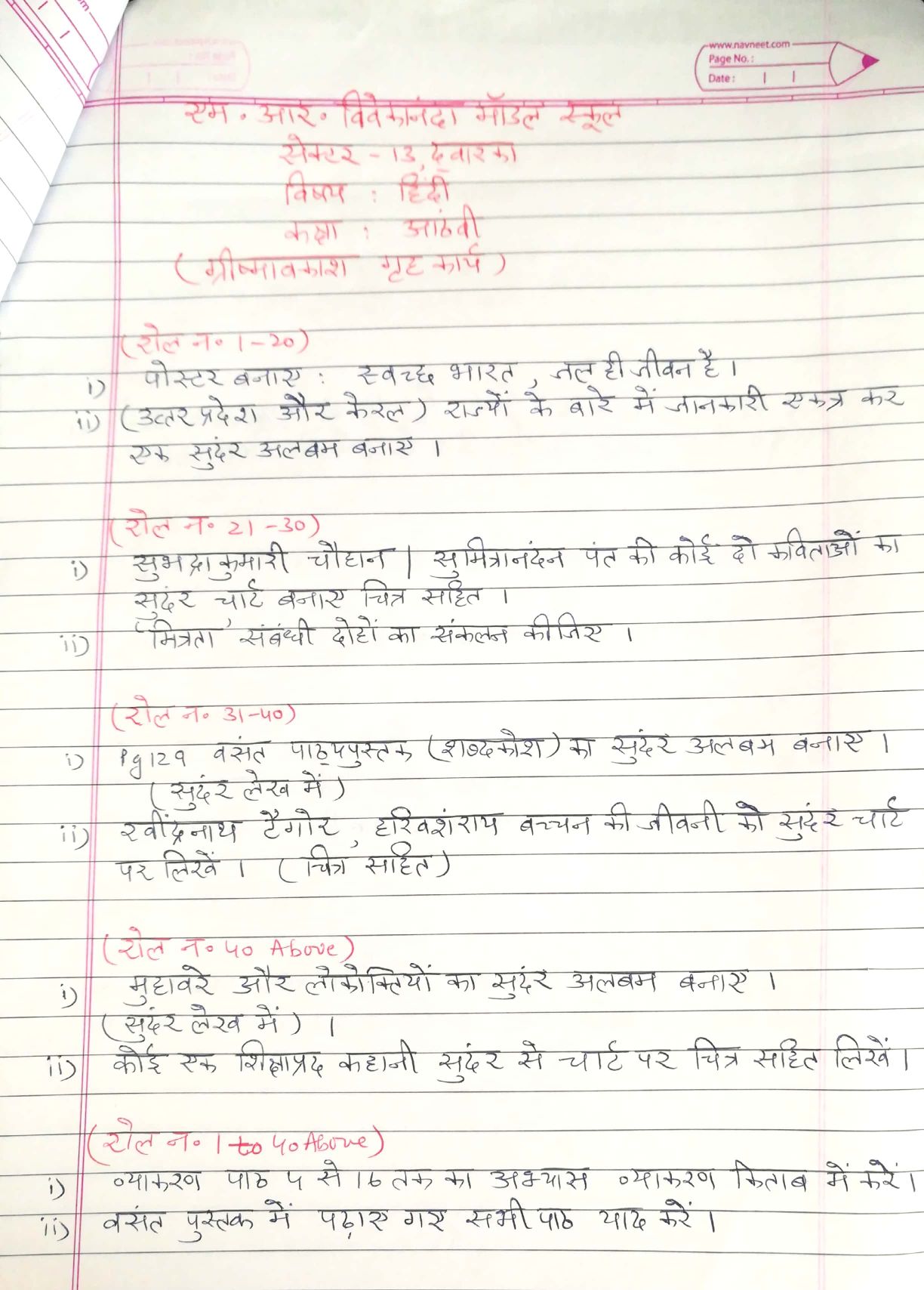 Our Expectations from ParentsDear Parents, Our school management and teachers try to instil soft values in our students in their daily routine like caring and sharing , good relationships and mutual respect etc. We request all parents to reinforce such values in their wards during summer vacations and thereafter. So please take care of the following:1. Parents are requested to spend some quality time with their children .2. Get some good storybooks with colourful pictures for your ward and tell your child to read them regularly.3. Let them sow some seeds / a plant and look after the plant  regularly and watch them grow.4. Let your ward spend minimum time in  T.V , using mobile phones, internet and other electronic gadgets.5. Encourage them to write two pages transcriptions daily to improve their handwriting .6. Give stress on practicing one moral value daily.7. Encourage your child to help you in small thingsrelated to Kitchen/Cleanliness.8. Discourage your child to eat fast food like burger, pizza and carbonated drinks.9. Allow your child to play outdoors games as it helps to make them strong.10. Plan a holiday trip with your family for recreation.Wishing you Happy and fruitful holidays.PrincipalRoll No.Topics1-5Make a model on Internet Services6-10Make  a chart on Google Apps11-15Make a chart or  model on Cloud Computing16-20 Make a chart of Google Apps21-25Make a chart on “working computer System and explain briefly 26-30Make a model of Google  apps31-35Make model on computer Network36 onwardsMake a chart on computer network